Plan de Negocios (Resumen Ejecutivo)                                                    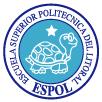 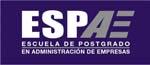 Autores:   Ing. Joffre Pino              Ing. Javier Gusqui1.	DESCRIPCIÓN DEL NEGOCIOLa compañía “GAMELEC” dedicada a la construcción, instalación y mantenimiento eléctrico en el sector residencial e industrial, por medio de una alianza estratégica conuna compañía líder en el mercado internacional en el suministro de luminariaspropondrá al Municipio de Guayaquil la ejecución del proyecto “Cambio Masivo deLuminarias de Alumbrado Público”.  2.	OBJETIVOSEl objetivo general del proyecto es obtener un ahorro por concepto de consumo deenergía eléctrica del alumbrado público, mediante el uso de equipos de alumbradopúblico más eficientes que brindan un mejor nivel lumínico y a la vez disminuyen elconsumo de energía.  3.	ESPECIFICACIONES DEL PRODUCTOLas luminarias propuestas para este proyecto son luminarias de alta eficiencia, ya queofrecen mayor cantidad de lúmenes por la misma cantidad de energía consumida, locual redunda en mejor iluminación y ahorro de energía. Además poseen una característica adicional, que es el ahorro de energía a través de un sistema de DOBLENIVEL DE POTENCIA.  Su funcionamiento se basa en que están construidas por reactancias que inicialmente dan los valores máximos  a la lámpara, obteniéndose el flujo máximo previsto en lamisma y que denominaremos NIVEL MÁXIMO o PRIMER NIVEL.  Cabe recalcar que se evitan los costos de iluminación, sin una disminución importantede visibilidad, pero con un ahorro energético considerable.  4.	DESCRIPCIÓN DEL PROCESO DE PRODUCCIÓN Y PRESTACIÓN DELSERVICIOEl producto que la empresa “GAMELEC”, en conjunto con la multinacional SCHEREDER dueña de la patente de esta luminaria, le ofrece al Municipio deGuayaquil, es una luminaria que cumple con los altos estándares de hermeticidad,eficiencia luminosa, polución lumínica y operabilidad establecidos por la CIE1Plan de Negocios (Resumen Ejecutivo)                                                    Autores:   Ing. Joffre Pino              Ing. Javier Gusqui(International Conmission on Ilumination), de precedencia europea, y tecnología depunta es fabricada en Bélgica, Alemania y Francia.  La empresa GAMELEC haciendo una “Alianza Estratégica” con la compañíaSCHEREDER, ofrece el servicio de desmontaje de las luminarias salientes, el montajede las nuevas y la ejecución de todos los trabajos adicionales que se presenten durante la implementación del proyecto.  5.	CARACTERÍSTICAS DE LA TECNOLOGÍALas luminarias serán utilizadas para su instalación en el sistema de Alumbrado Públicodel parque de alumbrado de la ciudad bajo las siguientes condiciones:  CARACTERÍSTICAS AMBIENTALES  •	Ambiente tropical  •	Temperatura máxima y mínima 48ºC -5ºC•	Temperatura promedio 24ºC•	Instalación a la intemperie  CARACTERÍSTICAS ELÉCTRICAS  •	Tensión nominal del sistema  Línea – Línea220 V +/- 10%Línea – Neutro  110 V +/- 10%•	La frecuencia del sistema 60 Hz.  6.	CARACTERÍSTICAS TÉCNICAS DE LAS LUMINARIASAdemás de los aspectos contemplados anteriormente, se debe tener en cuenta losiguiente:1. Tipo de Luminarias  2. Cuerpo de la Luminaria  3. Conjunto Eléctrico  4. Balastos  5. Condensadores  6. Arrancadores  2Plan de Negocios (Resumen Ejecutivo)                                                    Autores:   Ing. Joffre Pino              Ing. Javier Gusqui7. Porta bombillas  8. Refractor Cubierta Transparente9. Conexiones Internas  10.	Borneras  11.	Reflectores  12.	Instalación de la Luminaria  13.	Receptáculos para Fotocontrol  14.	Reglaje de la Luminaria  15.	Pruebas  7.	FACILIDADESLa compañía se debe ubicar al Norte de la ciudad en la zona Industrial, se requierealquilar un galpón o bodega que tenga como dimensiones aproximadas 25 x 36 m.incluida el área para oficinas, el piso debe ser capaz de resistir al menos 5 Tn. de cargaestática y dinámica, debe contar con vías de acceso para manejo de trasporte pesado. Además de los servicios básicos, no se de instalaciones de distribución de agua nialcantarillado. Se requiere suministro de energía de 240 V monofásica.  8.	EQUIPOS Y MAQUINARIASLos equipos necesarios para la ejecución de estos trabajos son los siguientes:  •	1 Pértigas  •	10 Escaleras Telescópicas  •	10 Caimanetes  •	Herramientas menores  •	1 Luxómetro  •	5 Multímetros digitales  Vehículos y Maquinarias  •	10 Carro canasta con alcance hasta 14m •	10 Camionetas  •	1 Camión de 3.5 Tn.  •	1 Grúa para parar postes hasta 14m.  3Plan de Negocios (Resumen Ejecutivo)                                                    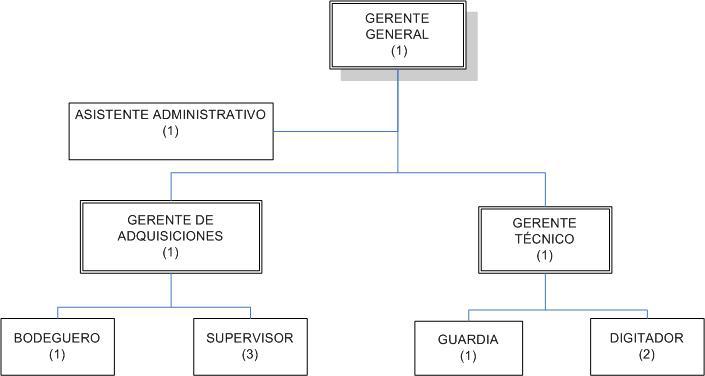 Autores:   Ing. Joffre Pino              Ing. Javier Gusqui9.	OBJETIVOS DEL ÁREA ADMINISTRATIVA“GAMELEC” es una compañía dedicada a la construcción, instalación y mantenimientoeléctrico en el sector residencial e industrial, que busca satisfacer a sus accionistas así como las necesidades de sus clientes mediante el desarrollo de un trabajo de calidadsoportado por el cumplimiento de normas técnicas, regulaciones locales, y cimentado ensu recurso humano que constituye el pilar fundamental para el desarrollo de lacompañía; fomentando el desarrollo interno de sus recursos así como el desarrollo denuestros clientes y la sociedad, inmerso en un ambiente de seguridad y basado enprincipios y valores éticos y culturales.  10. ESTRUCTURA ORGANIZACIONAL11. ANÁLISIS LEGALLa compañía se establecerá como una Compañía de Responsabilidad Limitada, queestará compuesta por tres socios, cuya participación se delimita tomando en cuenta elporcentaje de sus aportaciones al capital de la compañía.  Este tipo de compañía debe contar con un capital mínimo de $400 para considerarselegalmente constituida.  4Plan de Negocios (Resumen Ejecutivo)                                                    Autores:   Ing. Joffre Pino              Ing. Javier Gusqui12. ANÁLISIS ECONÓMICOACTIVOS FIJOS La compañía va a invertir para la ejecución del presente proyecto en Activos Fijos es $252,100.00.INVERSIÓN DEL CAPITAL DE TRABAJOEl capital de trabajo necesario para la ejecución del proyecto será de $9,000.00.  PRESUPUESTOS DE INGRESOS El total presupuestado para los ingresos de la compañía son de $11, 902,126.00.  PRESUPUESTO DE MATERIAS PRIMAS E INSUMOS  El total de materias primas es de $6, 568,547.99.  PRESUPUESTO DE PERSONAL  Lo presupuestado para el personal gerencial, operacional, administrativo, entre otrosserá de $256,680.00.  PRESUPESTO OTROS GASTOS  En lo referente a los gastos imprevistos hemos puesto una base del (5%) dando como resultado un total de $341,261.40.  Ascendiendo un total de costos de $7, 427,589.39.  13. EVALUACIÓN DEL PROYECTOLa vida útil de las luminarias es de 25 años en promedio y se espera que el Municipiopueda recuperar la inversión en un tiempo de 2 años y medio y el dinero para lainversión puede ser obtenido de los fondos de la Tasa de Alumbrado Público.  El proyecto está principalmente focalizado en la distribución y/o provisión de lasluminarias, el servicio de desmontaje de las antiguas luminarias y la instalación de lasnuevas, siendo el M. I. Municipio de Guayaquil, el cliente de este proyecto.  Existe la posibilidad de expandirse a los 250 cantones del país, pero por el tamaño del proyecto, se ha decidido focalizarse en el cantón Guayaquil.  5